TRAIL (L’Intelligence Artificielle au service du développement socio-économique de la Wallonie)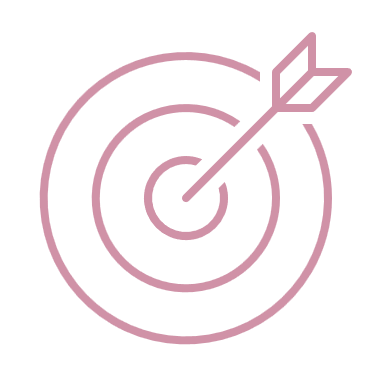 Notre ambition : Viser l’excellence en Intelligence Artificielle pour saisir les opportunités d’aujourd’hui et de demain, en fédérant l’ensemble de l’écosystème wallon (R&D, formation, entreprises, le secteur public et la société civile) Cette ambition est en lien avec la feuille de route européenne : Favoriser l’adoption de l’IA par le secteur public et privé ; Favoriser le test et l’expérimentation aussi à travers de PPP ; Former des réseaux d’excellence au niveau de la recherche et innover au bénéfice de la société ; Intensifier la formation et la connaissance dans le domaine ; Permettre aux entreprises de croître et soutenir l’émergence de startups.Les acteurs clés de l’initiative :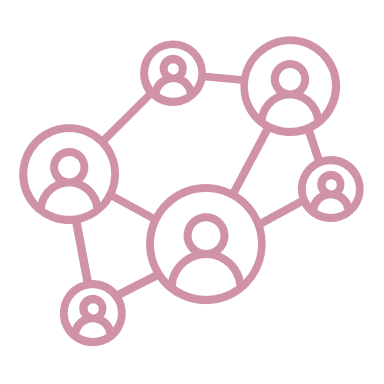 R&D : l’ensemble des Universités Francophones, les 4 CRa actifs dans le numérique (Multitel, CETIC, Cenaero, Sirris) / Formation : Numéria, / Acteurs socio-économiques et publics : Réseau LIEU, Agence du Numérique, AI4Belgium, Pôle Mécatech, WSL, Infopôle Cluster TICTRAIL sera élargi aux écosystèmes numériques locaux, aux structures d’accompagnement aux clusters, fédérations et pôles de compétitivité.Un programme d’adhésion permet aux entreprises d’être partie prenante de TRAIL à différents niveaux d’implication. 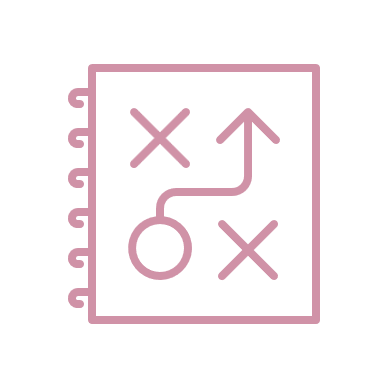 Nos principaux axes de travail :Innovation collaborative pour soutenir la recherche avec les entreprises à des niveaux de TRL au-delà du TRL4 ;L’Adoption de l’IA via la professionnalisation de la TRAIL Factory et en investissant des lieux totem, dans différentes régions, pour en faire des tiers-lieux d’inspiration, d’échanges autour de l’IA ;Soutenir la transformation numérique des entreprises, en connexion (tout en les amplifiant) avec les programmes développés par DigitalWallonia, le SPW-EER et en soutien avec d’autres initiatives de la communauté TRAIL : EDIH (European Digital Innovation Hub), TEF AI & Cloud (Test and Equipment Facilities) ;Promouvoir et faciliter l’accès à la donnée en développant des mécanismes de confiance d’échanges et en constituant des bases de données wallonnes pour différentes applications ;Former et créer des talents au travers d’actions ciblées pour répondre au manque cruel de main d’œuvre, dans le domaine, en Wallonie ;Leadership wallon avec une présence renforcée au niveau européen que ce soit au niveau des projets de recherche dans Horizon Europe, dans la participation à des réseaux d’excellence ou en favorisant la mobilité des chercheurs et des connaissances.L’intelligence artificielle est au cœur de la révolution numérique actuelle et s’adresse par conséquent à tous les acteurs et tous les Domaines d’Innovation Stratégiques wallons.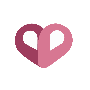 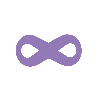 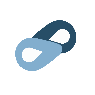 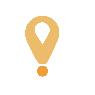 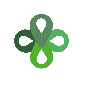 Contact : Multitel, François Narbonneau, Co-Responsable Innovation & Partenariats, narbonneau@multitel.be 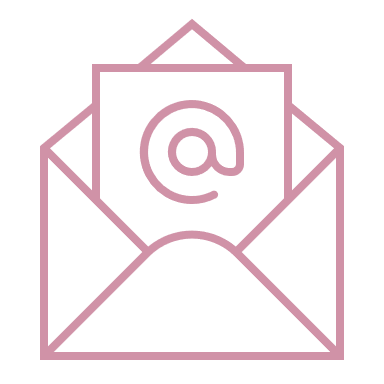 